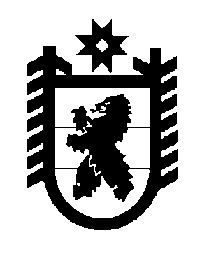 Российская Федерация Республика Карелия    ПРАВИТЕЛЬСТВО РЕСПУБЛИКИ КАРЕЛИЯПОСТАНОВЛЕНИЕот 30 июня 2012 года № 203-Пг. Петрозаводск О распределении иных межбюджетных трансфертов     бюджетам муниципальных образований на комплектование    книжных фондов библиотек муниципальных образованийна 2012 годВ соответствии со статьей 10 Закона Республики Карелия от                          26 ноября 2011 года № 1557-ЗРК "О бюджете Республики Карелия на 2012 год и на плановый период 2013 и 2014 годов" и постановлением Правительства Республики Карелия от 23 марта 2009 года № 57-П                      "О порядке предоставления иных межбюджетных трансфертов местным бюджетам из бюджета Республики Карелия" Правительство Республики Карелия п о с т а н о в л я е т:	Установить распределение иных межбюджетных трансфертов бюджетам муниципальных образований на комплектование книжных фондов библиотек муниципальных образований на 2012 год согласно приложению.            Глава Республики  Карелия                                                            А.П. ХудилайненПриложение к постановлениюПравительства Республики Карелияот 30 июня 2012 года № 203-ПРаспределение иных межбюджетных трансфертов бюджетам муниципальных образований на комплектование книжных фондов библиотек муниципальных образований на 2012 год                                                               (тыс. рублей) № п/пМуниципальное образованиеСуммаСумма№ п/пМуниципальное образованиеобщая сумма иных межбюджетных трансфертов, выделяемая муниципальному образованиюиз нихсумма иных межбюджетных трансфертов, выделяемая на приобретение литературно-художественных журналов1234I.Городские округа1.Петрозаводский городской округ557,816,62.Костомукшский городской округ62,83,5II.Муниципальные районы1.Беломорский муниципальный район52,114,32.Калевальский муниципальный район25,99,53.Кемский муниципальный район45,910,74.Кондопожский муниципальный район97,515,45.Лахденпохский муниципальный район, всего, в том числе46,618,0Лахденпохское городское поселение18,12,4Куркиекское сельское поселение8,04,8Мийнальское сельское поселение8,24,8Хийтольское сельское поселение7,23,6Элисенваарское сельское поселение5,12,46.Лоухский муниципальный район, всего, в том числе43,815,5Лоухский муниципальный район28,311,9Малиновараккское сельское поселение2,31,2Пяозерское сельское поселение6,41,2Чупинское городское поселение6,81,27.Медвежьегорский муниципальный район92,929,712348.Муезерский муниципальный район36,211,99.Олонецкий муниципальный район, всего, в том числе59,113,1Олонецкий муниципальный район50,511,9Ильинское сельское поселение8,61,210.Питкярантский муниципальный район, всего, в том числе50,710,8Питкярантское городское поселение24,81,2Импилахтинское сельское поселение2,71,2Ляскельское сельское поселение9,83,6Салминское сельское поселение8,22,4Харлуское сельское поселение5,22,411.Прионежский муниципальный район, всего, в том числе  63,419,2Прионежский муниципальный район5,01,2Деревянкское сельское поселение4,61,2Деревянское сельское поселение6,12,4Заозерское сельское поселение4,31,2Ладва-Веткинское сельское поселение3,21,2Ладвинское сельское поселение5,81,2Мелиоративное сельское поселение6,11,2Нововилговское сельское поселение8,22,4Пайское сельское поселение2,21,2Рыборецкое вепсское сельское поселение2,41,2Шелтозерское вепсское сельское поселение3,21,2Шокшинское вепсское сельское поселение 3,21,2Шуйское сельское поселение9,12,412.Пряжинский муниципальный район, всего,  в том числе48,518,0Пряжинское городское поселение10,02,4Ведлозерское сельское поселение8,34,8Крошнозерское сельское поселение2,01,2Матросское сельское поселение4,01,2Святозерское сельское поселение2,91,2Чалнинское сельское поселение8,92,4Эссойльское сельское поселение12,44,813.Пудожский муниципальный район, всего,  в том числе65,322,6Пудожский муниципальный район54,817,8Куганаволокское сельское поселение1,91,21234Шальское сельское поселение8,63,614.Сегежский муниципальный район94,411,915.Сортавальский муниципальный район82,216,616.Суоярвский муниципальный район, всего,  в том числе52,715,5Суоярвский муниципальный район34,58,3Лоймольское сельское поселение9,84,8Поросозерское сельское поселение8,42,4         ИТОГО         ИТОГО1577,8272,8